1. DATOS PERSONALES 2. DATOS DE CONTACTO 3. ESTUDIOS REALIZADOS 4. EXPERIENCIA ARTÍSTICA - CULTURAL (ÚLTIMOS 2 AÑOS). Incluya exposiciones, presentaciones, talleres dictados, conciertos u otras actividades artísticas realizadas en los últimos dos años.CONVOCATORIA PÚBLICA CIRCUITO: ENFIESTARTE 2022“ACTIVA TÚ ECONOMÍA CON LAS ARTES”ANEXO 2 HOJA DE VIDA ARTÍSTICA DEL PROPONENTEANEXO 2 HOJA DE VIDA ARTÍSTICA DEL PROPONENTE1Nombres y Apellidos2Lugar y fecha de nacimiento: 3Acción Afirmativa SINO3Acción Afirmativa Qué situación: Qué situación: Qué situación: Qué situación: 4Cédula de Ciudadanía No.:  Dirección: Teléfono Celular:  Teléfono convencional Correo electrónico:  Red Social de Contacto: Estudios Académicos:TítuloQué actividad cultural realiza Años de experiencia en el trabajo Artístico.Nombre del Colectivo o Grupo Cultural:Seminarios, Cursos o Talleres que ha participado en los últimos 3 años:                                No más de tres (3).a. a. a. Seminarios, Cursos o Talleres que ha participado en los últimos 3 años:                                No más de tres (3).b. b. b. Seminarios, Cursos o Talleres que ha participado en los últimos 3 años:                                No más de tres (3).c. c. c. No.                           Actividad.                No más de cinco (5).             LugarAño12345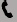 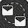 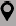 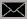 